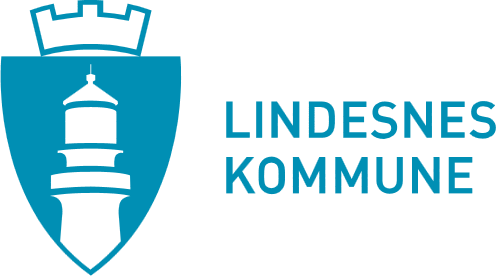 Sjekkliste: Karttekniske krav til digital arealplan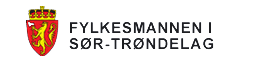 Sjekklisten er utarbeidet med utgangspunkt i sjekklisten foreslått av Kartverket Trondheim, Fylkesmannen i Sør-Trøndelag og Sør-Trøndelag fylkeskommune.Kravene tas opp i oppstartsmøtet og sjekklisten vedlegges referatet. Ved oversendelse av digital arealplan skal utfylt sjekkliste vedlegges.For å tilfredsstille plan- og bygningsloven av 2008, kart- og planforskriften og også alle (offentlige og private) brukere av kartdata, er det nødvendig at kommunes kartdata etableres og forvaltes i henhold til nasjonal standard for kart og geodata. Denne sjekklisten er ment som en kort rettledning til å utforme en digital arealplan som imøtekommer kommunens krav. Alle private digitale planforslag blir kontrollert ved mottak i kommunen. Dersom innlevert planforslag ikke tilfredsstiller kravene spesifisert i dette dokumentet, vil planutkastet bli returnert med melding om mangler som må rettes før ny oversendelse jf. kart- og planforskriften § 10. Leveransen skal være godkjent før planen anses som komplett og tidsfristen for saksbehandling begynner å løpe. Kvaliteten på digital arealplan skal beholdes gjennom hele planprosessen. PlanID: _______________	___ Plannavn: _________________________________________________________Sjekkliste gjennomgått den ____ / ____  -  ____ av: _________________________________________________S J E K K L I S T E  –   K R A V   T I L   D I G I T A L   A R E A L P L A NS J E K K L I S T E  –   K R A V   T I L   D I G I T A L   A R E A L P L A NS J E K K L I S T E  –   K R A V   T I L   D I G I T A L   A R E A L P L A NS J E K K L I S T E  –   K R A V   T I L   D I G I T A L   A R E A L P L A N1. Referansesystem1. ReferansesystemXѴEUREF89UTM-sone 32Planen er kartfestet i samme koordinatsystem som de utleverte grunnkartdataene (EUREF89, UTM-sone 32). Informasjon om dette står i hodet på SOSI-filen.NN2000NN2000 er brukt som høydereferanse.2. SOSI-standarden2. SOSI-standardenXѴNPAD Del 3SOSI 4.5Versjon 20120416Planen er utarbeidet etter PBL2008 og iht. Nasjonal produktspesifikasjon for arealplan og digitalt planregister (NPAD) - Del 3 Spesifikasjon for SOSI plan. Det er kun anvendt kodeverdier, tekst og geometrityper som er angitt i siste versjon av SOSI Produktspesifikasjon Reguleringsplanforslag (versjon 20120416). SOSI-kontrollSOSI-kontroll er gjennomført og er uten rapporterte feilmeldinger. 3. Kartgrunnlag3. KartgrunnlagXѴOppdatert basiskartDatagrunnlaget som er benyttet for konstruksjon av planforslag har uttaksdato nyere enn 6 måneder, regnet fra dato for innsendelse av endelig planforslag.Innhold i basiskartBasiskartet inneholder de elementene som er viktige for å forstå planen, det vil si at man skal kunne kjennes seg igjen i området, de eksisterende forhold og planens virkning på disse tingene. EiendomsgrenserEiendomsgrensene i matrikkelen er fulgt der intensjonen er at eiendomsgrensene skal utgjøre avgrensningen i arealformålene i planen.Undersøkelse av eiendomsgrenserI tilfeller hvor det er uklart hvor eiendomsgrensene går, er det foretatt nærmere undersøkelser iht. PBL § 33-2. (Hvis det er unøyaktige eiendomsgrenser, eller hvis nærmere undersøkelse ikke gir svar på hvor grensene går, kan kommunen kreve de eksisterende grensene avklart gjennom en oppmålingsforretning iht. matrikkelloven § 17.)KommunegrenseDer plangrensen sammenfaller med kommunegrensen, er gjeldende kommunegrense hentet fra Matrikkelen.Tilstøtende reguleringsplanerHvis det finnes tilstøtende reguleringsplaner, er grensene på disse planene fulgt, slik at det ikke blir gap eller overlapp i kommunens plandatabase. (Skal planen endre deler av den tilstøtende reguleringsplanen, kan det tillates overlapp. Endringen av den tilstøtende planen må da framgå tydelig i de øvrige saksdokumentene.) 4. Matematisk korrekt konstruksjon etter geometriske prinsipper4. Matematisk korrekt konstruksjon etter geometriske prinsipperXѴKontroll av veigeometriEr veigeometri kontrollert i eget programvare/modul for veiplanlegging? (ikke krav i alle planer)VeigeometriKurver er konstruert med radius slik at overgang er rettlinje-bue eller bue. Buer er i tangeringspunktene.SenterlinjeDet er regulert inn senterlinje på veger i planen.VeikantVeikant er parallell med senterlinje (unntak kan være overgangskurver i forbindelse med veikryss, skråningsareal m.m.)Mål på bredder og radierKonstruerte mål på veibredder og radier er lagt inn som påskrift på planen (..OBJTYPE RpPåskrift). Oppgitte mål er i overensstemmelse med faktiske, konstruerte mål.5. Topologi5. TopologiXѴPlangrensenPlangrensen er sammenfallende med formålsgrensene i ytterkant av planen. PlanområdetInnenfor planområdet er hele området dekket av arealformål. Ingen punkt, linjer, flater eller tekst befinner seg utenfor plangrensen.FormålsgrenserAlle formålsgrenser henger sammen (topologi). Ingen linjer med lik temakode ligger dobbelt. Formålsområdene er ikke overlappende.GrenselinjerGrenselinjer har et knutepunkt der hvor de krysser samme objekttype. Grenselinjer som ikke er brukt i flatedanning forekommer ikke.Sammenfallende linjerDersom to linjer med forskjellige objektkode ligger dobbelt, er den ene linjen en kopi av den andre.6. Plankart og digital arealplan6. Plankart og digital arealplanXѴVeiledningArealplanen er utarbeidet i tråd med NPAD Del 1 og Veileder til kart- og planforskriften Del 3 med vedlegg Samsvar mellom PDF og SOSIDigital arealplan samsvarer med og inneholder samme informasjon som plandata på analogt plankart.Flere vertikale nivåVed regulering i flere vertikale nivåer er alle plannivåer levert på separate filer og separate plankart.FeltkoderRegjeringens anbefaling av feltkoder til arealplaner er benyttet. Understrek er kun brukt i feltnavn ved eierform (o_ og f_) og hensynssoner (HXXX_).EierformDet er samsvar mellom registrert eierform på formålsflater og tilhørende feltkode.Leselig påskriftAll påskrift er lett leselig. Påskrift er lagt som øverste kartlag.BasiskartBasiskartet er presentert i gråtone (RGB 153-153-153) uten fylte flater.PlannavnPlannavn er fullstendig og identisk med plannavn på øvrige plandokumenter.TegnforklaringAlle juridiske linjer, symbol og flater som planen inneholder er gitt i tegnforklaringen.IllustrasjonerTegnforklaringen skiller tydelig mellom symboler som angir rettslige virkninger og annen informasjon.Innhold i tittelfeltInnhold i tittelfelt er i tråd med kapittel 3 § 9 i kart- og planskriften.7. Oversendelse av digital plan7. Oversendelse av digital planXѴSOSI og PDFDigital arealplan er sendt som SOSI-fil med tilhørende sluttrapport fra SOSI-kontroll sammen med en PDF-fil av plankartet.BasiskartDersom det er utarbeidet nye basiskartdata, er disse sendt som separat SOSI-fil.TittelfeltDersom tittelfeltet finnes som VTF-fil, er den vedlagt leveransen.Kommentarer:Kommentarer:Kommentarer:Kommentarer: